Муниципальное бюджетное общеобразовательное учреждение «Гимназия № 10»Код 3843, Кемеровская область, город Новокузнецк,ул. Шункова, № 6, телефон: 37-34-63e-mail: marina37_0469@mail.ruУказание категории объекта  -  присвоение имени внутригородскому объектуМестоположение объекта - Место нахождения Учреждения:: 654034, Российская Федерация, Кемеровская область, г. Новокузнецк, ул. Шункова, № 6.Директор образовательной организацииПорядина Татьяна Валерьевна, Почетный работник общего образования РФ, победитель областного конкурса «Новая волна» (2013 г.)Заместители директораБаглай Елена Викторовна, заместитель директора по УВРКравчук Татьяна Владимировна, заместитель директора по УВР,Почетный работник общего образования РФСухинина Наталья Владимировна, заместитель директора по УВР,Почетный работник общего образования РФГрунина Елена Юрьевна, заместитель директора по ВРШипилов Иван Викторович, заместитель директора по БЖМаликова Татьяна Владимировна, заместитель директора по АХРАдрес654034, г. Новокузнецк, улица Шункова,  №6Телефоны8(3843) 37-34-63, 37-28-24e-mailmarina37_0469@mail.ruсайтhttp://gimn-10.ru/Краткая историческая справка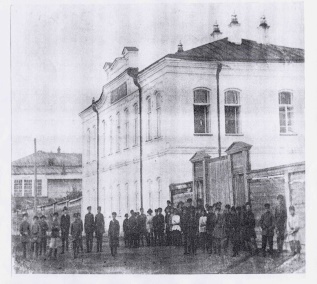 МБОУ «Гимназия № 10» - правопреемница старейшего учебного заведения юга Западной Сибири – Кузнецкого уездного училища, основанного в 1826 году.Хроника Кузнецкой школы1826 год – основание уездного училища1902 год – Кузнецкое училище реорганизовано в Городское училище1920 год – Кузнецкое городское училище переименовано в школу 2 ступени1932 год – школа получила № 101991 год – школа получила статус многопрофильной гимназии2006 год  – гимназия подтвердила свой статусУчредительКомитет образования и науки администрации города НовокузнецкаКадровый состав гимназииУчреждение полностью укомплектовано педагогическими кадрами, вакансий нет. Педагогический коллектив гимназии является стабильным, с высоким уровнем квалификации. Состав и квалификация педагогических кадров гимназииПедагогические работники с высшим педагогическим образованием  - 63Педагоги, имеющие государственные и ведомственные награды – 19Педагоги, имеющие высшую квалификационную категорию - 46Педагоги, имеющие первую квалификационную категорию – 14Педагогические и руководящие работники, повысившие квалификацию в течение последних 	трех лет – 89%Педагоги, прошедшие повышение квалификации по проблеме перехода на ФГОС - 100%